Boys and Girls Varsity Soccer Schedule 2017			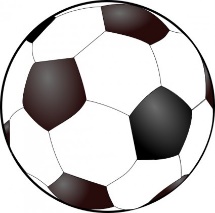 September2    	@ Richmond 		VG 11:00am 	VB 11:00am 5    	@ Valley                	VG 4:00pm        VB 4:00pm9    	@ NYA                    	VG 1:30pm9    	vs. Temple              	VB 11:00am16    	@ Buckfield                	VG 11:00am   	VB 11:00am19    	vs. PTA                    	VG 3:00pm   	VB 4:30pm23    	vs. Richmond          	VG 11:00am  	VB 1:00pm26    	@ GPC                    	VG 3:00pm        VB 4:00pm                 29    	vs. Vinalhaven       	VG 1:00pm   	VB 3:00pm30    	vs. Vinalhaven         	VG 9:00am    	VB 11:00am            October2    	vs. NYA                    	VG 4:00pm3    	@ Temple               	VB 3:30pm7    	vs. Valley                	VG 11:00am  	VB 1:00pm9    	vs. GPC                	VG 11:00am  	VB 1:00pm10    	@ PTA                    	VG 2:00pm   	VB 3:30pm14    	vs. Buckfield                	VG 11:00am  	VB 1:00pm**Bus times are approx and will be adjusted as games approach			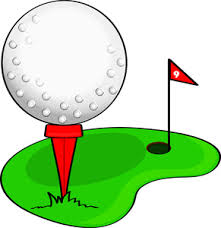 Varsity Golf Schedule 2017September13    	E/W Match            	@ Lakewood Course        3pm20    	E/W Match           	@ Lakewood Course        3pm27    	E/W Match           	@ Lakewood Course        3pmOctober4    	E/W Championship        @ Lakewood Course        9amBoys and Girls Middle School Soccer Schedule 2017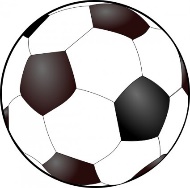 September12     		at Stratton14-15        	Middle School Trip 19     		at Strong21    		Phillips22        		Regatta  Middle School Soccer Team will participate with Coaches26    		Kingfield28    		at PhillipsOctober3    		Stratton5     		Kingfield10         	Strong16     		NFCL Playoff Week20     		NFCL Championship